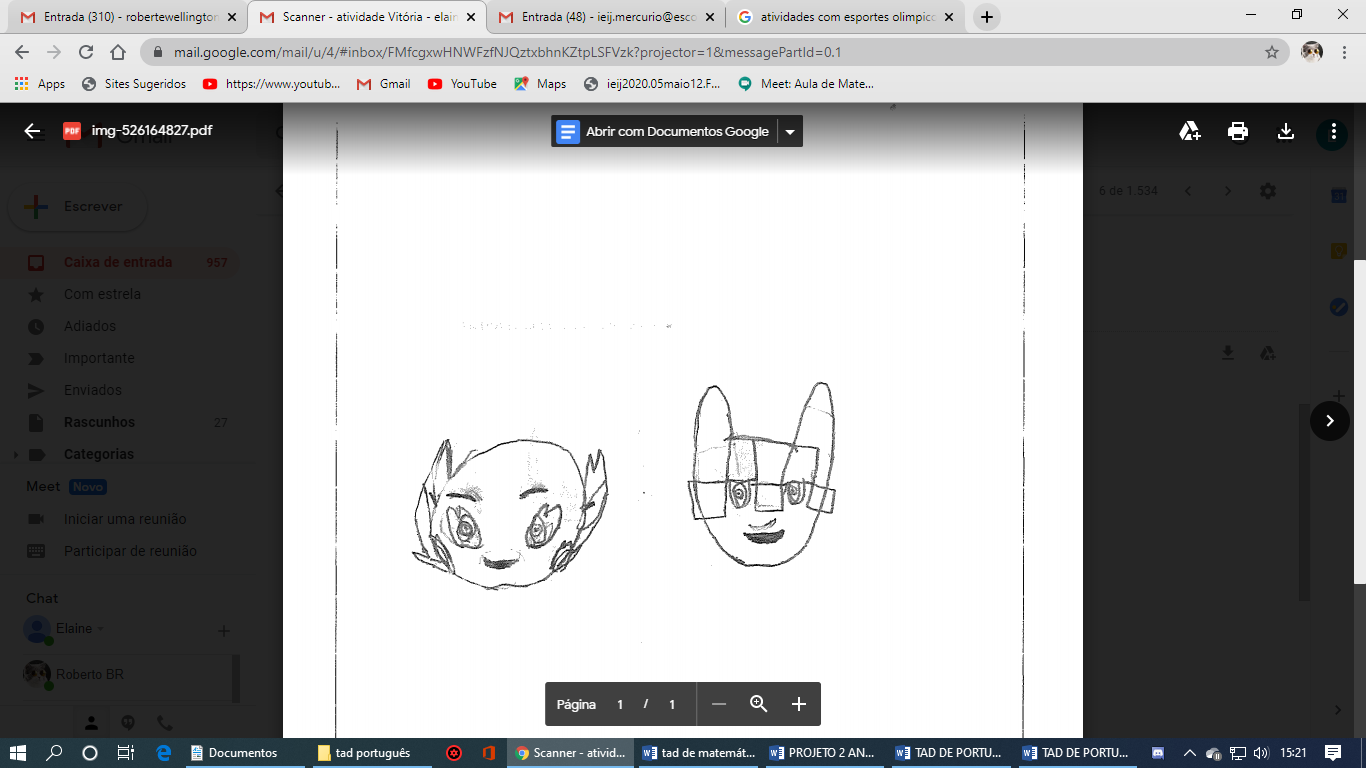 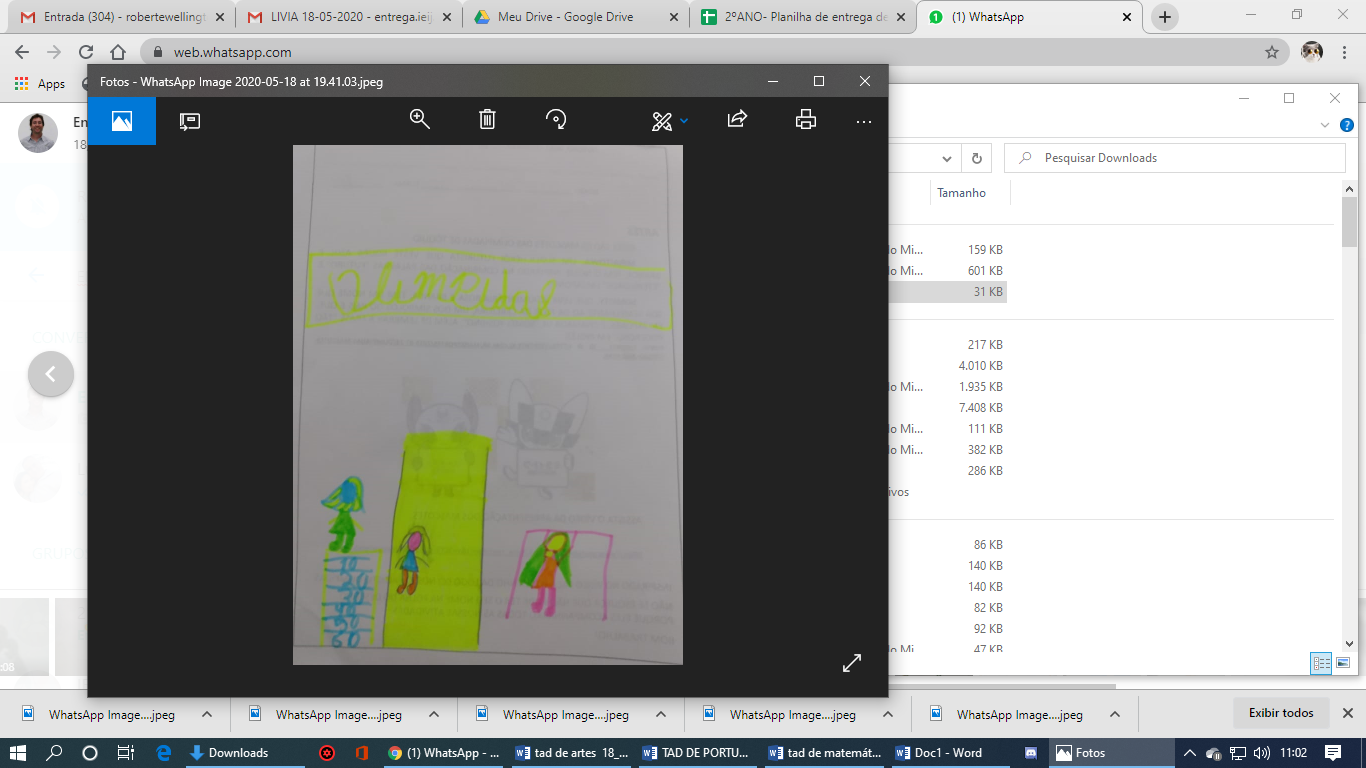 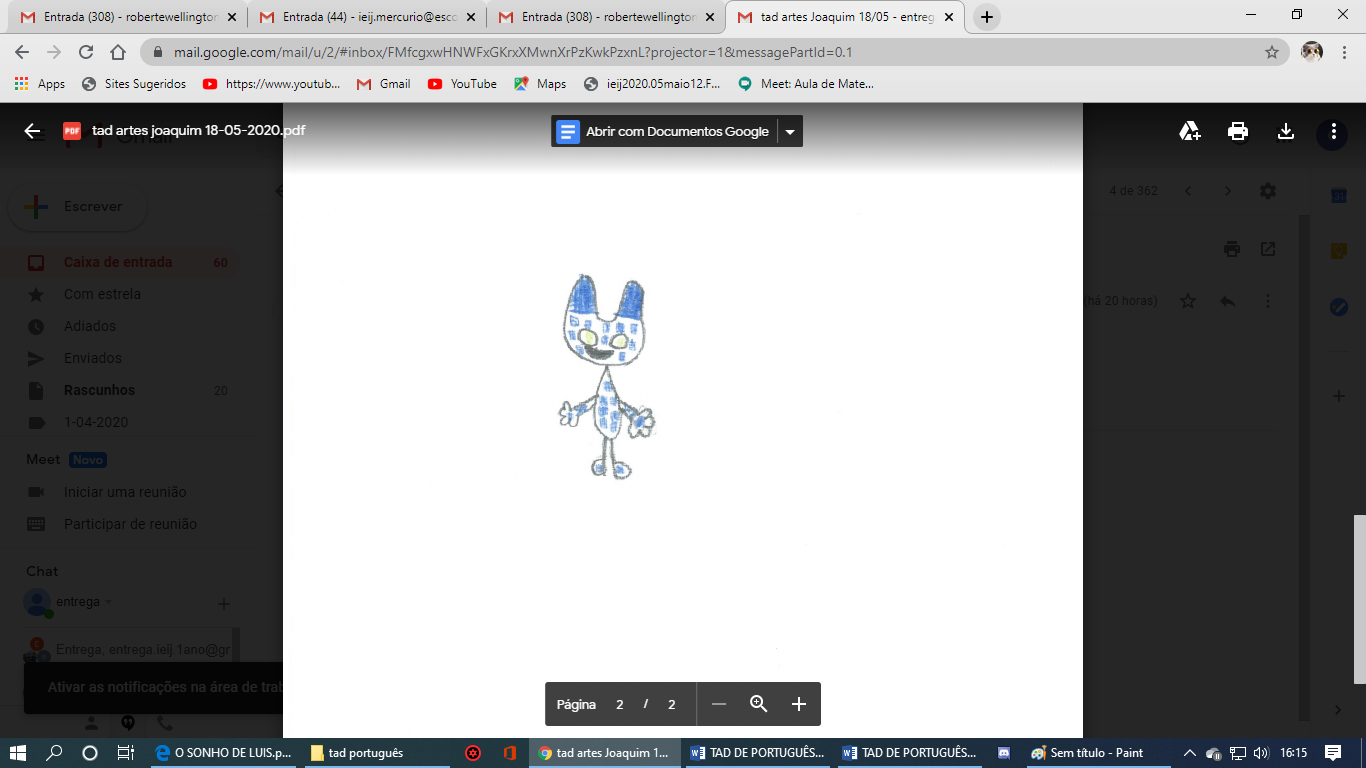 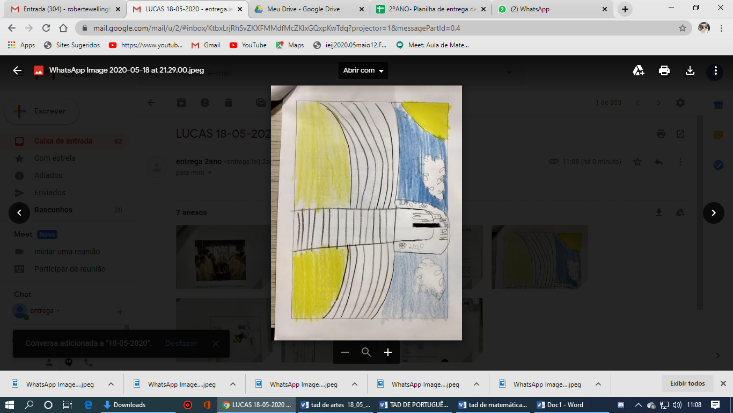 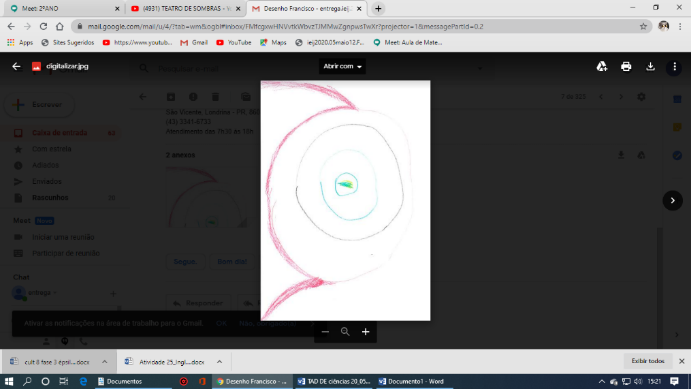 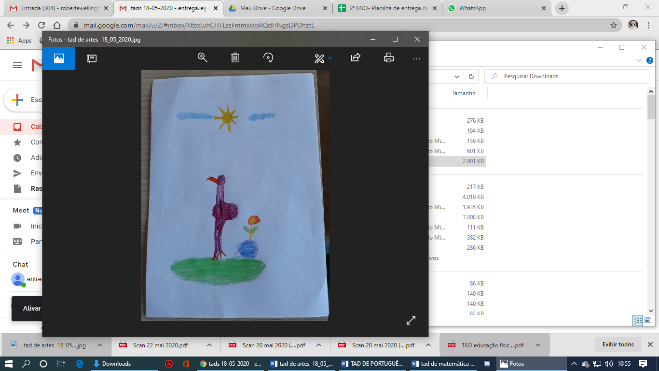 PORTUGUÊS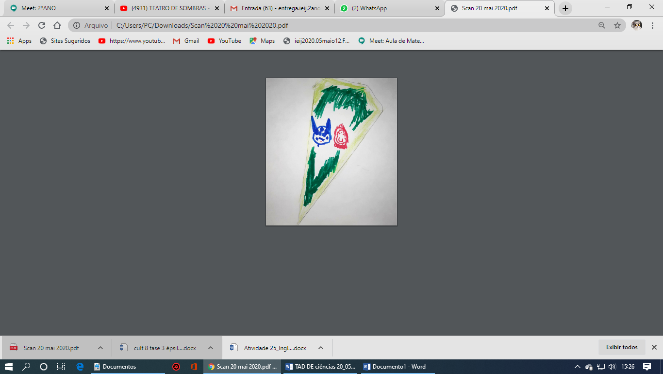 ATIVIDADE ONLINE.PROJETO OLIMPÍADAS    OBSERVE AS IMAGENS: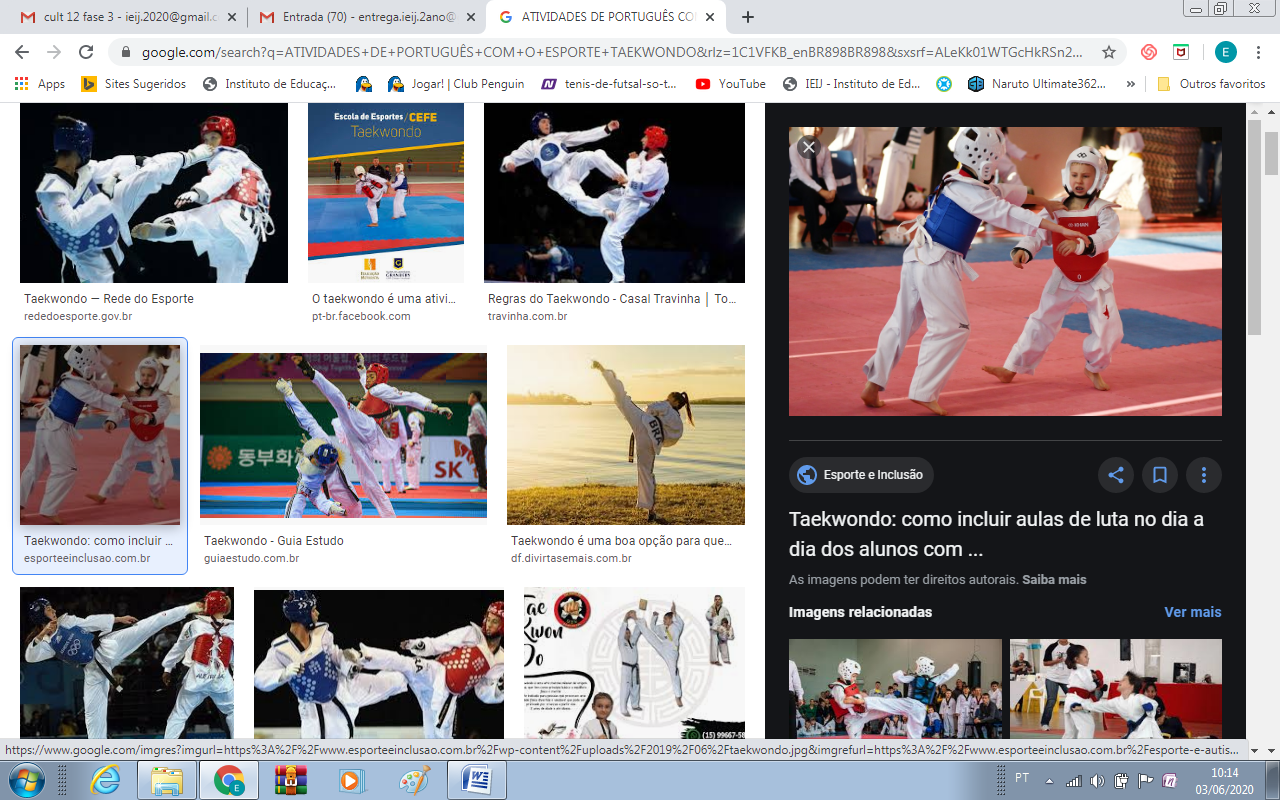 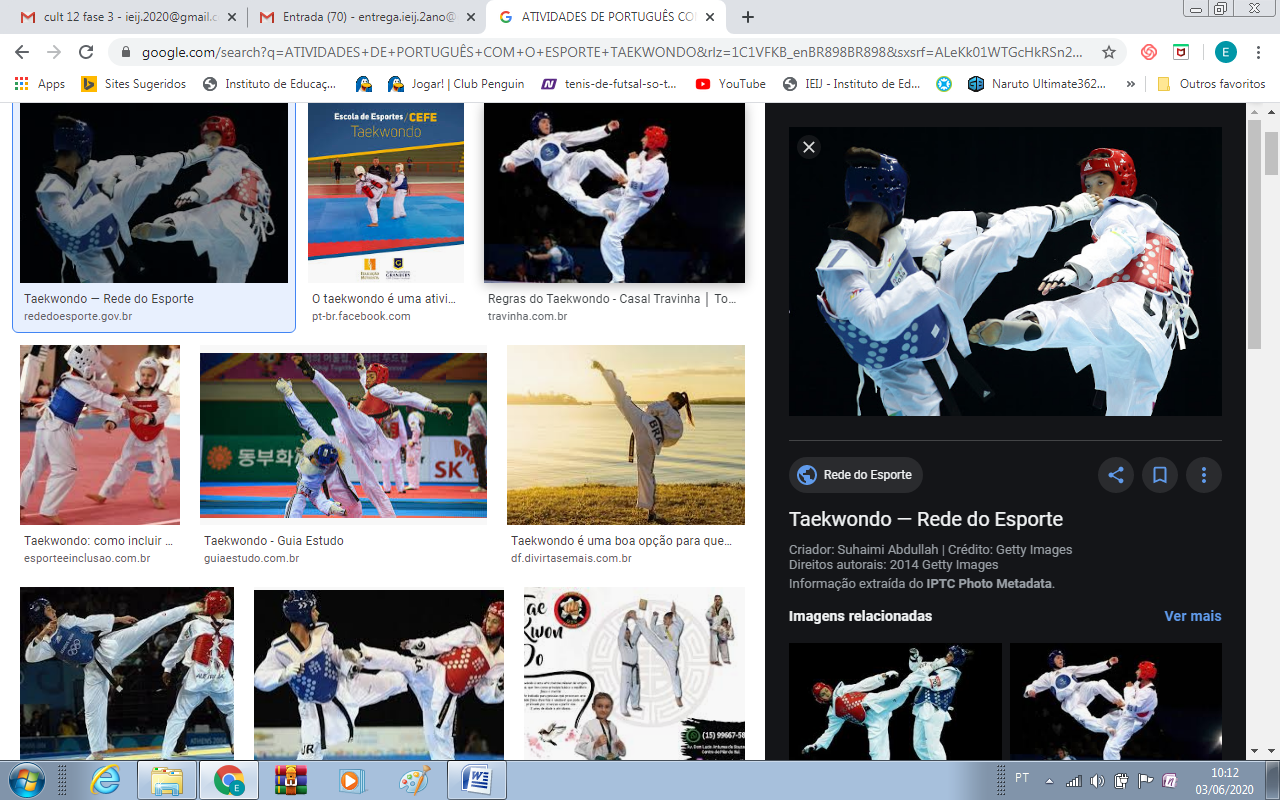 DESCREVA O ESPORTE TAEKWONDO: